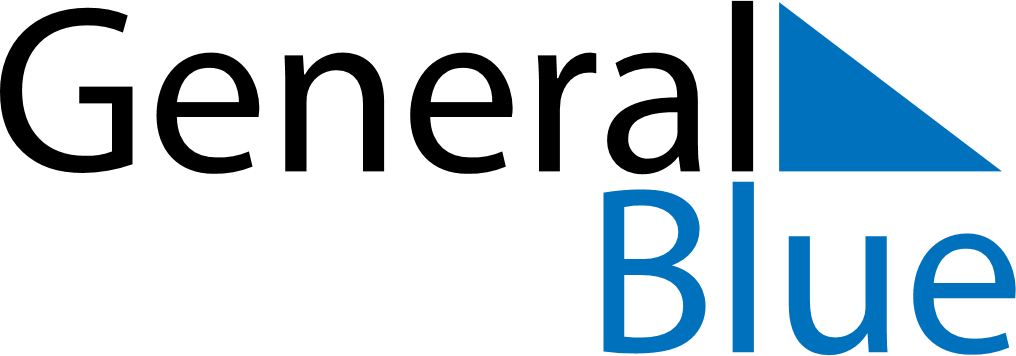 June 2024June 2024June 2024June 2024June 2024June 2024June 2024Horki, Mogilev, BelarusHorki, Mogilev, BelarusHorki, Mogilev, BelarusHorki, Mogilev, BelarusHorki, Mogilev, BelarusHorki, Mogilev, BelarusHorki, Mogilev, BelarusSundayMondayMondayTuesdayWednesdayThursdayFridaySaturday1Sunrise: 4:28 AMSunset: 9:18 PMDaylight: 16 hours and 50 minutes.23345678Sunrise: 4:27 AMSunset: 9:20 PMDaylight: 16 hours and 52 minutes.Sunrise: 4:27 AMSunset: 9:21 PMDaylight: 16 hours and 54 minutes.Sunrise: 4:27 AMSunset: 9:21 PMDaylight: 16 hours and 54 minutes.Sunrise: 4:26 AMSunset: 9:22 PMDaylight: 16 hours and 56 minutes.Sunrise: 4:25 AMSunset: 9:23 PMDaylight: 16 hours and 58 minutes.Sunrise: 4:24 AMSunset: 9:24 PMDaylight: 16 hours and 59 minutes.Sunrise: 4:24 AMSunset: 9:25 PMDaylight: 17 hours and 1 minute.Sunrise: 4:23 AMSunset: 9:26 PMDaylight: 17 hours and 2 minutes.910101112131415Sunrise: 4:23 AMSunset: 9:27 PMDaylight: 17 hours and 4 minutes.Sunrise: 4:22 AMSunset: 9:28 PMDaylight: 17 hours and 5 minutes.Sunrise: 4:22 AMSunset: 9:28 PMDaylight: 17 hours and 5 minutes.Sunrise: 4:22 AMSunset: 9:29 PMDaylight: 17 hours and 6 minutes.Sunrise: 4:21 AMSunset: 9:29 PMDaylight: 17 hours and 7 minutes.Sunrise: 4:21 AMSunset: 9:30 PMDaylight: 17 hours and 8 minutes.Sunrise: 4:21 AMSunset: 9:31 PMDaylight: 17 hours and 9 minutes.Sunrise: 4:21 AMSunset: 9:31 PMDaylight: 17 hours and 10 minutes.1617171819202122Sunrise: 4:21 AMSunset: 9:32 PMDaylight: 17 hours and 11 minutes.Sunrise: 4:21 AMSunset: 9:32 PMDaylight: 17 hours and 11 minutes.Sunrise: 4:21 AMSunset: 9:32 PMDaylight: 17 hours and 11 minutes.Sunrise: 4:21 AMSunset: 9:33 PMDaylight: 17 hours and 12 minutes.Sunrise: 4:21 AMSunset: 9:33 PMDaylight: 17 hours and 12 minutes.Sunrise: 4:21 AMSunset: 9:33 PMDaylight: 17 hours and 12 minutes.Sunrise: 4:21 AMSunset: 9:34 PMDaylight: 17 hours and 12 minutes.Sunrise: 4:21 AMSunset: 9:34 PMDaylight: 17 hours and 12 minutes.2324242526272829Sunrise: 4:22 AMSunset: 9:34 PMDaylight: 17 hours and 12 minutes.Sunrise: 4:22 AMSunset: 9:34 PMDaylight: 17 hours and 11 minutes.Sunrise: 4:22 AMSunset: 9:34 PMDaylight: 17 hours and 11 minutes.Sunrise: 4:22 AMSunset: 9:34 PMDaylight: 17 hours and 11 minutes.Sunrise: 4:23 AMSunset: 9:34 PMDaylight: 17 hours and 10 minutes.Sunrise: 4:24 AMSunset: 9:34 PMDaylight: 17 hours and 10 minutes.Sunrise: 4:24 AMSunset: 9:34 PMDaylight: 17 hours and 9 minutes.Sunrise: 4:25 AMSunset: 9:33 PMDaylight: 17 hours and 8 minutes.30Sunrise: 4:25 AMSunset: 9:33 PMDaylight: 17 hours and 7 minutes.